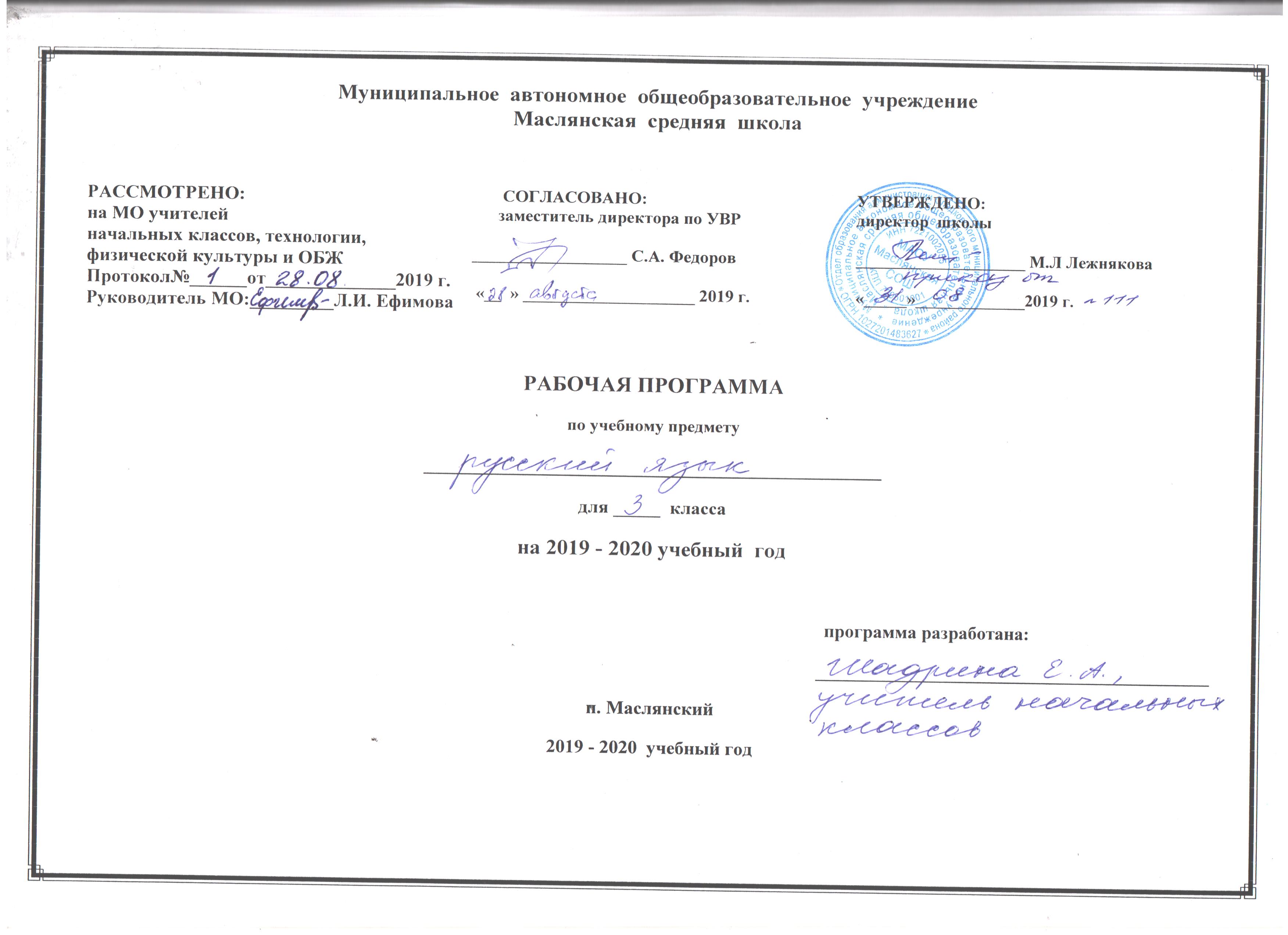 Рабочая программа по русскому языкуПланируемые результаты изучения учебного предмета, курсаЛичностными результатами изучения русского языка в начальной школе являются:осознание языка как основного средства человеческого общения;восприятие русского языка как явления национальной культуры;понимание того, что правильная устная и письменная речь есть показатель индивидуальной культуры человека: способность к самооценке на основе наблюдения за собственной речью.Метапредметнымирезультатами изучения русского языка в начальной школе являются:умение использовать язык с целью поиска необходимой информации в различных источниках для решения учебных задач;способность ориентироваться в целях, задачах, средствах и условиях общения;умение выбирать адекватные языковые средства для успешного решения коммуникативных задач (диалог, устные монологические высказывания, письменные тексты) с учётом особенностей разных видов речи и ситуаций общения;понимание необходимости ориентироваться на позицию партнёра, учитывать различные мнения и координировать различные позиции в сотрудничестве с целью успешного участия в диалоге;стремление к более точному выражению собственного мнения и позиции;умение задавать вопросы.Предметными результатами изучения русского языка в начальной школе являются:овладение начальными представлениями о нормах русского литературного языка (орфоэпических, лексических, грамматических) и правилах речевого этикета;умение применять орфографические правила и правила постановки знаков препинания ( в объёме изученного) при записи собственных и предложенных текстов;умение проверять написанное;умение находить, сравнивать, классифицировать, характеризовать такие языковые единицы, как звук, буква, часть слова, часть речи, член предложения, простое предложение; способность контролировать свои действия, проверять написанное.Ученик научится:различать, сравнивать, кратко характеризовать:- имя существительное, имя прилагательное, личное местоимение;- виды предложений по цели высказывания и интонации;- главные (подлежащее и сказуемое) и второстепенные члены предложения;выделять, находить:- собственные имена существительные;- личные местоимения 1, 2, 3-го лица;- грамматическую основу простого двусоставного предложения;- в простом предложении однородные члены (как главные, так и второстепенные);решать учебные и практические задачи:- определять род изменяемых имён существительных;- устанавливать форму (единственное или множественное) имени существительного;- задавать падежные вопросы и определять падеж имени существительного;- определять принадлежность имён существительных к 1, 2, 3-му склонению;- устанавливать с помощью смысловых (синтаксических) вопросов связь между словами в предложении;- находить предложения с однородными членами без союзов и с союзами и, а, но;- использовать разные способы решения орфографической задачи в зависимости от места орфограммы в слове;- подбирать примеры слов с определённой орфограммой;- определять (уточнять) написание слова по орфографическому словарю учебника;- безошибочно списывать и писать под диктовку тексты объёмом 65-80 слов;- проверять собственный и предложенный тексты, находить и исправлять орфографические и пунктуационные ошибки;- составлять план собственного и предложенного текстов;- определять тип текста: повествование, описание, рассуждение;- корректировать тексты с нарушенным порядком предложений и абзацев;- составлять собственные тексты в жанре письма;применять правила правописания:- приставки, оканчивающиеся на з, с;- непроверяемые гласны и согласные в корне слова (словарные слова, определённые программой);- буквы о, ё после шипящих в корнях слов;- буквы и, ы после ц в различных частях слов;- мягкий знак после шипящих на конце имён существительных;- безударные гласные в падежных окончаниях имён существительных;- буквы о, е в окончаниях имён существительных после ц;- безударные гласные в падежных окончаниях имён прилагательных;- раздельное написание предлогов с личными местоимениями;-  знаки препинания при однородных членах предложения с союзами и, а, но и без союзов.Ученик получит возможность научиться:проводить по предложенному в учебнике алгоритму фонетический разбор слова и разбор слова по составу;устанавливать род неизменяемых имён существительных;склонять личные местоимения;различать падежные и смысловые вопросы;находить второстепенные члены предложения: определение, обстоятельство, дополнение;самостоятельно составлять предложения с однородными членами без союзов и с союзами и, а, но;разбирать по членам простое двусоставное предложение;применять правило правописания соединительных гласных о, е в сложных словах;применять правило правописания суффиксов имён существительных –ок-, -ец-, -иц-, сочетаний ичк, ечк, инк, енк;применять правило правописания безударных гласных в падежных окончаниях имён существительных на –ий, -ия, -ие;при работе над ошибками осознавать причины появления ошибки и определять способы действий, помогающих предотвратить её в последующих письменных работах;писать подробные изложения;создавать собственные тексты (писать сочинения) с учётом правильности, богатства и выразительности письменной речи;соблюдать нормы современного русского литературного языка в собственной речи и оценивать соблюдение этих норм в речи собеседников (в объёме предоставленного в учебнике материала).Содержание  программы (170 ч)«Как устроен наш язык»  (62 ч) (основы лингвистических знаний)Фонетика и графика (3 ч)Повторение изученного в 1-2 классах на основе фонетического разбора слова Орфоэпия. Произношение звуков и сочетаний звуков, ударение в словах в соответствии  с нормами современного русского литературного языка.Состав слова (морфемика) (4 ч)Повторение изученного во 2 классе на основе введения разбора слова по составу. Синтаксис (18 ч)Предложение. Нахождение главных членов предложения: подлежащего и сказуемого. Установление с помощью смысловых (синтаксических) вопросов связи между словами в предложении. Различение главных и второстепенных членов предложения (дополнение, определение, обстоятельство).Наблюдение за однородными членами предложения. Использование интонации перечисления в предложениях с однородными членами. Нахождение и самостоятельное составление предложений однородными членами без союзов и с союзами и, а, но.Морфология (37 ч)Части речи; деление частей речи на самостоятельные и служебные.Имя существительное: общее значение  и употребление в речи. Род и число имен существительных. Падеж. Падеж и предлог: образование предложно-падежной формы. Склонение имен существительных. Существительные одушевленные и неодушевленные, собственные и нарицательные. Словообразование имен существительных.Имя прилагательное: общее значение (повторение изученного во 2 классе). Изменение имен прилагательных по родам, числам и  падежам. Основные признаки качественных, относительных и притяжательных имен прилагательных.Местоимение. Личные местоимения. Употребление личных местоимений в речи. Склонение личных местоимений.«Правописание» (формирование навыков грамотного письма) (53 ч)Повторение правил правописания, изученных в 1,  2 классах.Формирование орфографической зоркости.Ознакомление с правилами правописания и их применение:приставки, оканчивающиеся на з, с;соединительные гласные о, е в сложных словах;непроверяемые гласные и согласные в коне слова (словарные слова, определённые программой);буквы о, ё после шипящих в корнях слов;буквы и, ы после ц в различных частях слов;суффиксы имён существительных –ок- , -ец-, - иц- , сочетания ичк, ечк, инк, енк;мягкий знак после шипящих на конце имён существительных;безударные гласные в падежных окончаниях имён существительных;безударные гласные в падежных окончаниях имён существительных на –ий-, -ия-, -ие-;буквы о, е в окончаниях имён существительных после шипящих и ц;безударные гласные в падежных окончаниях имён прилагательных;раздельное написание предлогов с личными местоимениями;знаки препинания при однородных членах предложения с союзами и, а, но и без союзов. «Развитие речи» (30 ч)Продолжение работы над структурой текста, начатой во 2 классе: озаглавливание текстов, написание собственных текстов по заданным заглавиям; корректирование текстов с нарушенным порядком предложений и абзацев; составление плана текста, написание текста по заданному плану. Определение типов текстов (повествование, описание, рассуждение) и создание собственных текстов заданного типа.Знакомство с изложением и сочинением как видами письменной работы.Знакомство с жанрами письма и поздравительной открытки.Создание собственных текстов и корректирование заданных текстов с учетом правильности, богатства и выразительности письменной речи (с опорой на материал раздела «Лексика», изученного во 2 классе): использование в текстах многозначных слов, синонимов, антонимов, заимствованных слов, устаревших слов и фразеологизмов.Резервные уроки (25 часов)Тематическое планирование.Приложение                                                       Календарно – тематическое планированиеПриложение                                                       Календарно – тематическое планированиеПриложение                                                       Календарно – тематическое планирование№ 
урокаТема урокаКалендарные сроки1Как устроен наш язык. Повторяем фонетику (повторительно-обобщающий).2Правописание. Повторяем правила написания прописной буквы (повторительно-обобщающий)3Как устроен наш язык. Фонетический разбор слова (повторительно-обобщающий)4Правописание. Повторяем правила переноса слов (повторительно-обобщающий)5Развитие речи. Повторяем: текст, его признаки и типы (тренировочный)6Как устроен наш язык. Фонетический разбор слова (комбинированный)7Правописание. Повторяем правила обозначения гласных после шипящих (комбинированный)8Как устроен наш язык. Повторяем состав слова (закрепление знаний)9Правописание. Повторяем правописание безударных гласных в корне слова (комбинированный)10Развитие речи. Повторяем признаки и типы текстов (тренировочный)11Как устроен наш язык. Разбор слова по составу (комбинированный)12Правописание. Повторяем правила правописания согласных в корне слова (комбинированный)13Как устроен наш язык. Повторяем словообразование (комбинированный)14Правописание. Повторяем правило правописания непроизносимых согласных в корне слова (комбинированный).15Контрольная работа по теме «Повторение орфограмм корня» (проверка знаний)16Работа над ошибками. Развитие речи. Текст и его заголовок (тренировочный)17Как устроен наш язык. Разбор слова по составу и словообразование (комбинированный)18Правописание. Вспоминаем правописание суффиксов (комбинированный)19Правописание. Повторяем правописание приставок (комбинированный)20Развитие речи. Заголовок и начало текста (тренировочный)21Как устроен наш язык. Предложение и его смысл. Слова в предложении (комбинированный)22Текущая контрольная работа по теме «Фонетический анализ слова, разбор слова по составу» (контроль знаний)23Работа над ошибками. Как устроен наш язык. Виды предложения по цели высказывания и интонации (комбинированный)24Развитие речи. Последовательность предложений в тексте (тренировочный)25Развитие речи. Деление текста на абзацы (тренировочный)26Как устроен наш язык. Главные члены предложения (комбинированный)27Правописание. Повторяем правописание разделительного твёрдого и разделительного мягкого знаков (повторительно-обобщающий)28Как устроен наш язык. Главные члены предложения (комбинированный)29Правописание. Учимся писать приставки (комбинированный)30Правописание. Учимся писать приставки, оканчивающиеся на з//с (комбинированный)31Как устроен наш язык. Подлежащее (урок открытия новых знаний)32Как устроен наш язык. Сказуемое (урок открытия новых знаний)33Развитие речи. Учимся писать письма (комбинированный)34Как устроен наш язык. Подлежащее и сказуемое (комбинированный)35Развитие речи. Учимся писать письма (тренировочный)36Как устроен наш язык. Второстепенные члены предложения (комбинированный)37Как устроен наш язык. Второстепенные члены предложения. Обстоятельство (комбинированный)38Как устроен наш язык. Обстоятельство (комбинированный)39Итоговая контрольная работа по теме «Простое предложение» 40Работа над ошибками. Правописание. Учимся писать приставку с- (комбинированный)41Развитие речи. Учимся писать письма (тренировочный)42Как устроен наш язык. Определение (комбинированный)43Как устроен наш язык. Определение (комбинированный)44Итоговый диктант по теме    « Все изученные орфограммы» (контрольный)45Работа над ошибками. Правописание. Учимся писать слова с двумя корнями (комбинированный)46Правописание. Запоминаем соединительные гласные о, е (комбинированный)47Развитие речи. Учимся писать письма (тренировочный)48Как устроен наш язык. Дополнение (комбинированный)49Как устроен наш язык. Дополнение (комбинированный)50Правописание. Учимся писать буквы о, ё после шипящих в корне слова (комбинированный)51Правописание. Учимся писать буквы о, ё после шипящих в корне слова (комбинированный)52Развитие речи. Учимся писать письма (тренировочный)53Как устроен наш язык. Однородные члены предложения (комбинированный)54Текущая контрольная работа по теме «Члены простого предложения» (контрольный)55Работа над ошибками. Правописание. Учимся обозначать звук  [ы] после звука [ц] (комбинированный)56Как устроен наш язык. Однородные члены предложения (комбинированный)57Правописание. Знаки препинания при однородных членах предложения (комбинированный)58Диктант по темам «Правописание слов, образованных сложением», «о, ё после шипящих», звук [ы] после звука [ц] (контрольный)59Работа над ошибками. Развитие речи. Учимся писать письма (тренировочный)60Как устроен наш язык. Однородные члены предложения (комбинированный)61Правописание. Учимся ставить знаки препинания в предложениях с однородными членами (комбинированный)62Как устроен наш язык. Однородные члены предложения (комбинированный)63Правописание. Учимся ставить знаки препинания в предложениях с однородными членами (комбинированный)64Развитие речи. Учимся писать письма (тренировочный)65Как устроен наш язык. Повторяем фонетику и состав слова (комбинированный)66Диктант по теме «Однородные члены предложения» (контрольный)67Работа над ошибками. Правописание. Повторение (повторительно-обобщающий)68Как устроен наш язык. Части речи (комбинированный)69Как устроен наш язык. Самостоятельные и служебные части речи (комбинированный)70Развитие речи. Повторение (самостоятельная работа)71Как устроен наш язык. Имя существительное (комбинированный)72Правописание. Повторение (повторительно-обобщающий)73Развитие речи. Учимся писать изложение (тренировочный)74Как устроен наш язык. Род имён существительных (комбинированный)75Как устроен наш язык. Род имён существительных (комбинированный)76Развитие речи. Учимся писать изложение (тренировочный)77Как устроен наш язык. Число имён существительных (комбинированный)78Правописание. Правописание мягкого знака после шипящих на конце имён существительных (урок открытия новых знаний)79Контрольный диктант за 1 полугодие (итоговый контроль)80Работа над ошибками. Правописание. Правописание мягкого знака после шипящих на конце имён существительных (комбинированный)81Правописание. Число имён существительных (комбинированный)82Правописание. Изменение имён существительных по числам (комбинированный)83Правописание. Изменение имён существительных по числам (комбинированный)84Развитие речи. Учимся писать изложение (тренировочный)85Как устроен наш язык. Изменение имён существительных по падежам  (урок открытия новых знаний) 86Как устроен наш язык. Падеж имён существительных (комбинированный)87Как устроен наш язык. Падеж имён существительных (комбинированный)88Правописание. Учим слова с удвоенными согласными в корне (урок открытия новых знаний)89Развитие речи. Учимся писать письма (тренировочный)90Как устроен наш язык. Падеж имён существительных (комбинированный)91Правописание. Учимся писать суффикс -ок- в именах существительных (комбинированный)92Как устроен наш язык. Падеж имён существительных (комбинированный)93Правописание. Учимся писать суффиксы –ец-, -иц- и сочетания –ичк- и –ечк- (урок открытия нового знания)94Развитие речи. Работаем с текстом (комбинированный)95Как устроен наш язык. Склонение имён существительных (урок открытия новых знаний)96Правописание. Учимся писать сочетания –инк- и –енк- (комбинированный)97Правописание. Проверочный диктант по теме «Суффиксы» (контрольный)98Работа над ошибками диктанта.  Как устроен наш язык. Склонение имён существительных (комбинированный)99Правописание. Правописание безударных окончаний имён существительных 1 склонения (урок открытия новых знаний)100Развитие речи. Работаем с текстом (тренировочный)101Как устроен наш язык. Склонение имён существительных (комбинированный)102Правописание. Правописание безударных окончаний имён существительных 1 склонения (урок открытия новых знаний)103Как устроен наш язык. Имена существительные одушевлённые и неодушевлённые (урок открытия новых знаний)104Правописание. Учимся писать  безударные окончания имён существительных 2 склонения (урок открытия новых знаний)105Развитие речи. Учимся писать изложение (тренировочный)106Как устроен наш язык. Имена существительные одушевлённые и неодушевлённые (комбинированный).107Правописание. Учимся писать безударные окончания имён существительных 2 склонения (комбинированный)108Как устроен наш язык. Имена существительные собственные и нарицательные (урок открытия новых знаний)109Правописание. Правописание гласных в окончаниях имён существительных после шипящих и ц (урок открытия новых знаний)110Развитие речи. Учимся писать изложение (тренировочный)111Как устроен наш язык. Способы образования имён существительных (урок открытия новых знаний)112Как устроен наш язык. Способы образования имён существительных (комбинированный)113Правописание. Правописание безударных окончаний имён существительных 3 склонения (урок открытия новых знаний)114Правописание. Учимся писать безударные окончания имён существительных 3 склонения (урок открытия новых знаний)115Развитие речи. Учимся писать изложение (тренировочный)116Как устроен наш язык. Повторяем фонетику и состав слова (тренировочный)117Правописание. Повторяем правописание безударных окончаний имён существительных 1, 2, 3 склонения (повторительно-обобщающий)118Правописание. Проверочный диктант по теме «Правописание окончаний имён существительных»119Работа над ошибками диктанта.120Как устроен наш язык. Имя прилагательное (урок открытия новых знаний)121Правописание. Правописание окончаний имён существительных множественного числа (комбинированный)122Развитие речи. Повторение (повторительно-обобщающий)123Как устроен наш язык. Имя прилагательное (комбинированный)124Правописание. Повторяем правописание безударных окончаний имён существительных (повторительно-обобщающий)125Контрольный диктант по теме «Части речи» (контрольный)126Работа над ошибками. Как устроен наш язык. Имя прилагательное (комбинированный)127Правописание. Правописание окончаний имён существительных на – ий, -ия, - ие комбинированный)128Правописание.Правописание  окончаний имён существительных на - ий, - ия, - ие комбинированный)129Правописание. Повторение правил правописания безударных окончаний имён существительных (комбинированный)130Как устроен наш язык. Качественные имена прилагательные (урок открытия новых знаний)131Как устроен наш язык. Качественные имена прилагательные (комбинированный)132Развитие речи. Обучающее изложение с элементами сочинения (тренировочный)133Правописание. Правописание окончаний имён прилагательных (комбинированный)134Развитие речи. Учимся писать изложение (тренировочный)135Правописание. Правописание окончаний имён прилагательных (комбинированный)136Как устроен наш язык. Краткая форма качественных прилагательных (комбинированный)137Правописание. Правописание окончаний имён прилагательных (комбинированный)138 Контрольное списывание (проверка знаний)139Развитие речи. Учимся писать сочинения (тренировочный)140Как устроен наш язык. Относительные имена прилагательные (урок открытия новых знаний)141Правописание. Правописание относительных прилагательных (комбинированный)142Как устроен наш язык. Как образуются относительные имена прилагательные (комбинированный) 143Правописание. Правописание относительных имён прилагательных (комбинированный)144Развитие речи. Учимся писать сочинения (тренировочный) 145Правописание. Правописание относительных прилагательных (комбинированный)146Как устроен наш язык. Притяжательные прилагательные (урок открытия новых знаний)147Правописание. Правописание притяжательных прилагательных (комбинированный)148Развитие речи. Повторение. Составление текста по его части (комбинированный)149Как устроен наш язык. Повторяем фонетику и состав слова (комбинированный)150Как устроен наш язык. Контрольная работа по теме «Имя прилагательное и его грамматические признаки» (контрольный)151Анализ контрольной работы и работа над ошибками (комбинированный)152Правописание. Правописание краткой формы имён прилагательных (комбинированный)153Как устроен наш язык. Местоимение (урок открытия новых знаний)154Развитие речи. Работаем с текстом (тренировочный)155Итоговая контрольная работа (контрольный)156Работа над ошибками контрольной работы (комбинированный)157Как устроен наш язык. Личные местоимения (урок открытия новых знаний)158Как устроен наш язык. Личные местоимения (комбинированный)159Правописание. Правописание местоимений с предлогами (урок открытия новых знаний)160Как устроен наш язык. Как изменяются местоимения (комбинированный)161Правописание. Правописание местоимений (комбинированный)162Правописание. Как изменяются местоимения (комбинированный)163Правописание. Итоговый контрольный диктант (контрольный)164Правописание. Работа над ошибками диктанта. Пишем письма165Повторение пройденного за год. Фонетический разбор слова (комбинированный)166Повторение пройденного за год. Состав слова (повторительно-обобщающий)167Повторение пройденного за год. Правописание имён существительных (повторительно- обобщающий)168Повторение пройденного за год. Правописание имён прилагательных (повторительно-обобщающий)169Повторение пройденного за год. Правописание местоимений (повторительно-обобщающий)170Повторение пройденного за год. Части речи и члены предложения (повторительно-обобщающий)